Сообщение о возможном установлении публичного сервитута в границах, согласно прилагаемой схеме. 1. Орган, рассматривающий ходатайство об установлении публичного сервитута: администрация муниципального образования «Боханский район». 2. Цель установления публичного сервитута: для строительства объекта электросетевого хозяйства, необходимого для подключения (технологического присоединения) к сетям инженерно-технического обеспечения «ВЛ-0,4 кВ с Новая Ида – от КТП № 696» (ТР 3308/22), ходатайство акционерного общества «Иркутская электросетевая компания».3. Публичный сервитут площадью 171 кв.м., расположенный по адресу: Иркутская область, Боханский район, в границах согласно Приложению 1.4. Ознакомиться с поступившим ходатайством об установлении публичного сервитута и прилагаемым к нему описанием местоположения границ публичного сервитута, подать заявление об учете прав на земельные участки: 669311, Иркутская область, Боханский район, п. Бохан, ул. Ленина, д. 83, этаж 1, каб. 15, понедельник-пятница с 08-45 до 16-45, перерыв с 13-00 до 14-00. Срок подачи заявлений об учете прав на земельные участки: 30 календарных дней со дня опубликования настоящего сообщения. 5. Настоящее сообщение подлежит опубликованию в газете «Сельская правда», размещению в информационно-телекоммуникационной сети «Интернет» на официальном сайте Боханского муниципального района http://bohan.mo38.ru/  6. Публичный сервитут необходим для размещения объекта электросетевого хозяйства, необходимого для подключения (технологического присоединения) к сетям инженерно-технического обеспечения «ВЛ-0,4 кВ с Новая Ида – от КТП № 696» (ТР 3308/22). Выбор места размещения линейного объекта обусловлен технологическими требованиями, экономической целесообразностью и минимально возможными пересечениями с земельными участками, находящимися в частной собственности. 7. Описание местоположения границ публичного сервитута: схема расположения границ публичного сервитута, приложение к настоящему сообщению. Начальник отдела по управлению муниципальным имуществомА.Ю. БарлуковПриложение 1к Постановлениюадминистрации муниципального образования«Боханский район» №________ от __________________СХЕМА РАСПОЛОЖЕНИЯ ГРАНИЦ ПУБЛИЧНОГО СЕРВИТУТА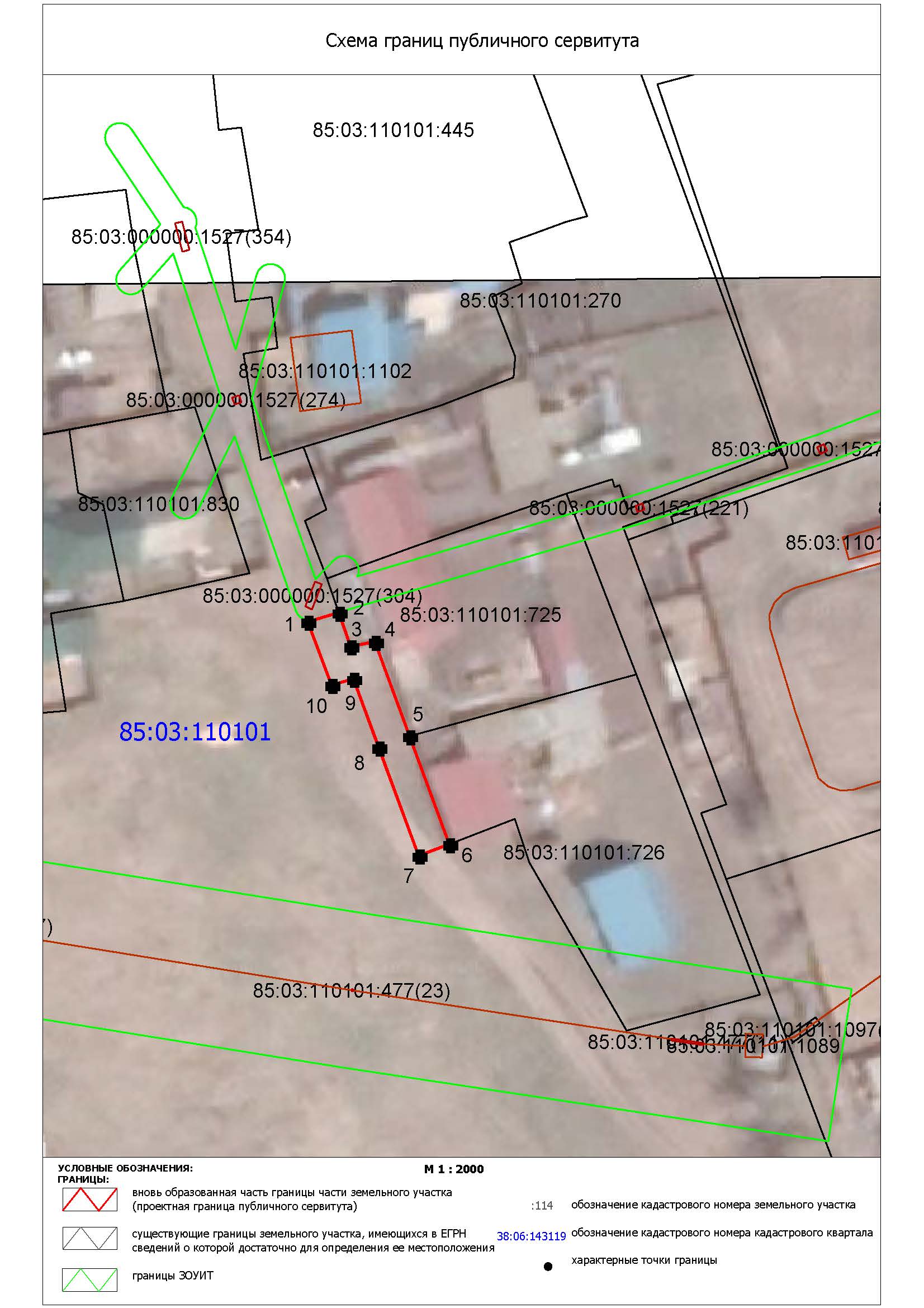 наименование документа об утверждении включая наименованиянаименование документа об утверждении включая наименованияорганов государственной власти или органов местногоорганов государственной власти или органов местногосамоуправления, принявших решение об утверждении схемы илисамоуправления, принявших решение об утверждении схемы илиподписавших соглашение о перераспределении земельных участковподписавших соглашение о перераспределении земельных участковСхема границ публичного сервитутаСхема границ публичного сервитутаСхема границ публичного сервитутаОбщая площадь испрашиваемого публичного сервитута - 171 кв.м.Общая площадь испрашиваемого публичного сервитута - 171 кв.м.Общая площадь испрашиваемого публичного сервитута - 171 кв.м.Публичный сервитут испрашивается в отношении земельного участка, государственная собственность на который не разграничена (категория земель – земли населенных пунктов) - 171 кв.м.Публичный сервитут испрашивается в отношении земельного участка, государственная собственность на который не разграничена (категория земель – земли населенных пунктов) - 171 кв.м.Публичный сервитут испрашивается в отношении земельного участка, государственная собственность на который не разграничена (категория земель – земли населенных пунктов) - 171 кв.м.Обозначение характерных точек границКоординатыКоординатыОбозначение характерных точек границXY1483608.153294467.892483609.433294472.163483604.783294473.794483605.413294477.145483592.433294481.906483577.553294487.377483575.983294483.158483590.883294477.669483600.303294474.1810483599.473294471.171483608.153294467.89ПлощадьЦель установления публичного сервитутаЦель установления публичного сервитута171 кв.м.Для строительства объекта электросетевого хозяйства "ВЛ-0,4 кВ с. Новая-Ида - от КТП № 696" (ТР 3308/22) необходимого для подключения (технологического присоединения) к сетям инженерно-технического обеспечения Для строительства объекта электросетевого хозяйства "ВЛ-0,4 кВ с. Новая-Ида - от КТП № 696" (ТР 3308/22) необходимого для подключения (технологического присоединения) к сетям инженерно-технического обеспечения 